DAS WETTER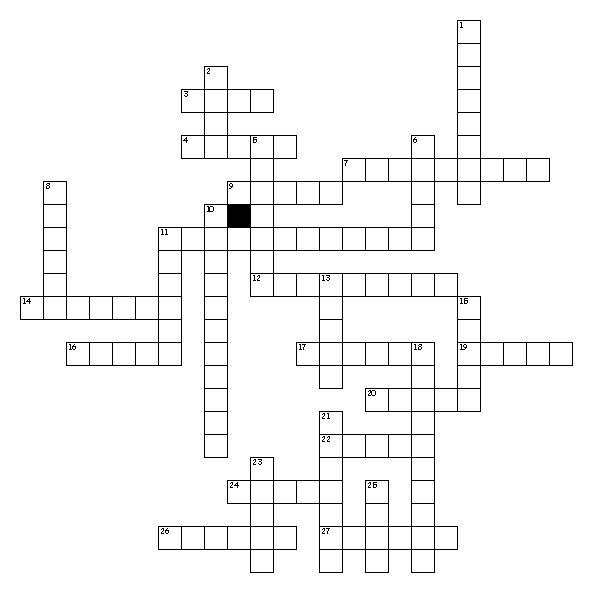 Across3. WARM4. STORM7. BAROMETER9. COOL11. SNOWFLAKE12. SPRING14. DROP16. SUN17. WINTER19. LIGHTNING20. HAIL22. HURRICANE24. RAIN26. AUTUMN27. THUNDERDown1. THUNDERSTORM2. COLD5. RIME6. CLOUD8. SUMMER10. THERMOMETER11. SNOW13. ICY15. FOG18. RAINBOW21. TORNADO23. HOT25. WIND